TISZAVASVÁRI VÁROS ÖNKORMÁNYZATAKÉPVISELŐ-TESTÜLETÉNEK59/2022. (II.24.) Kt. számúhatározataa Tiszavasvári Diáksport Egyesület 2021. évi szakmai és pénzügyi beszámolójárólTiszavasvári Város Önkormányzata Képviselő-testülete a Tiszavasvári Diáksport Egyesület 2021. évi szakmai és pénzügyi beszámolójáról szóló előterjesztést megtárgyalta és az alábbi határozatot hozza:Tiszavasvári Diáksport Egyesület elnöke által benyújtott - a Tiszavasvári Diáksport Egyesület 2021. évi tevékenységéről és gazdálkodásáról szóló - beszámolót a határozat melléklete szerinti tartalommal elfogadja.Felkéri a Polgármestert, hogy tájékoztassa a Tiszavasvári Diáksport Egyesület elnökét a hozott döntésről.Határidő: azonnal	Felelős: Szőke Zoltán polgármesterSzőke Zoltán                                                             Dr. Kórik Zsuzsanna                polgármester                                                                         jegyző59/2022. (II.24.) Kt. sz. határozat mellékleteÇ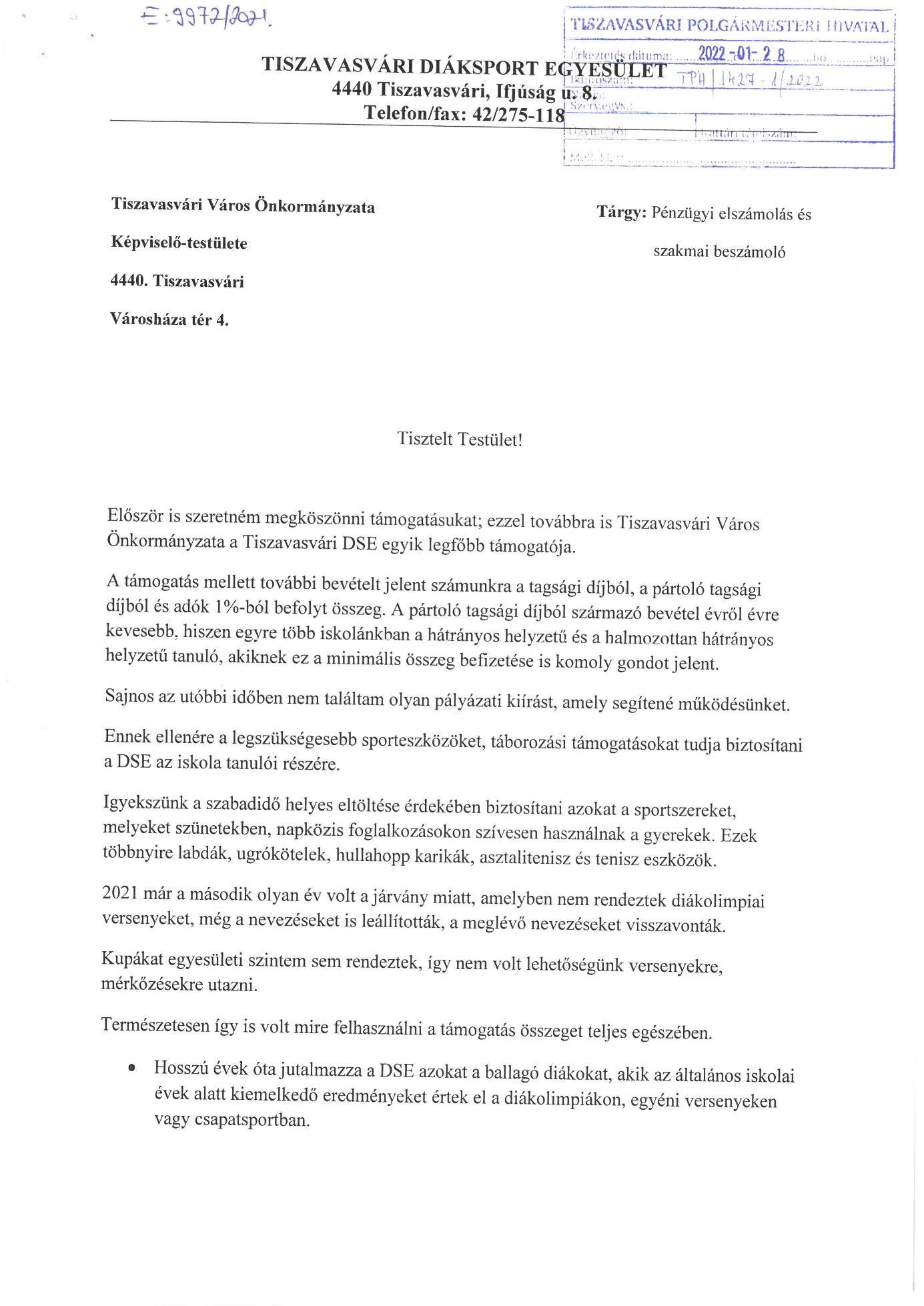 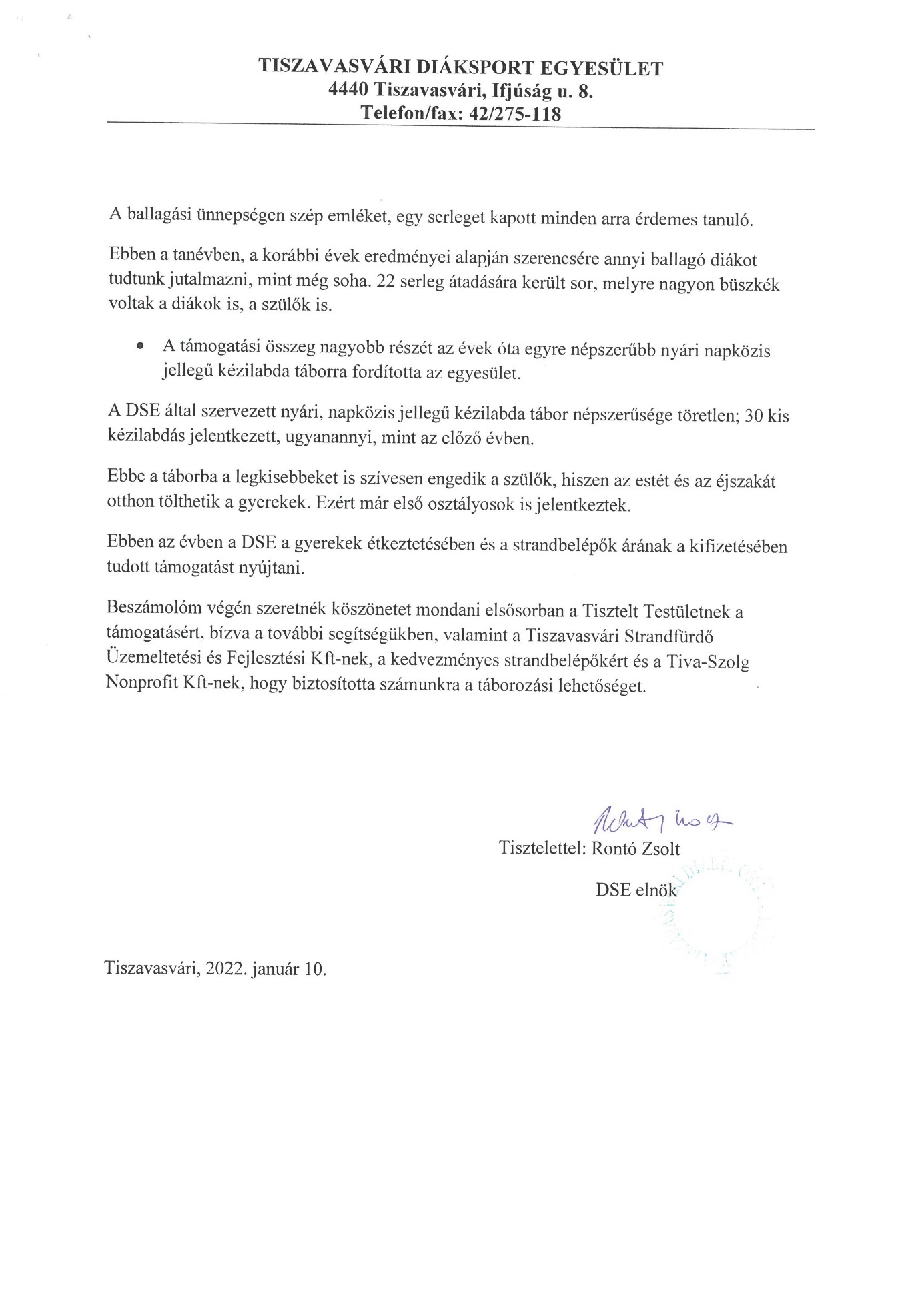 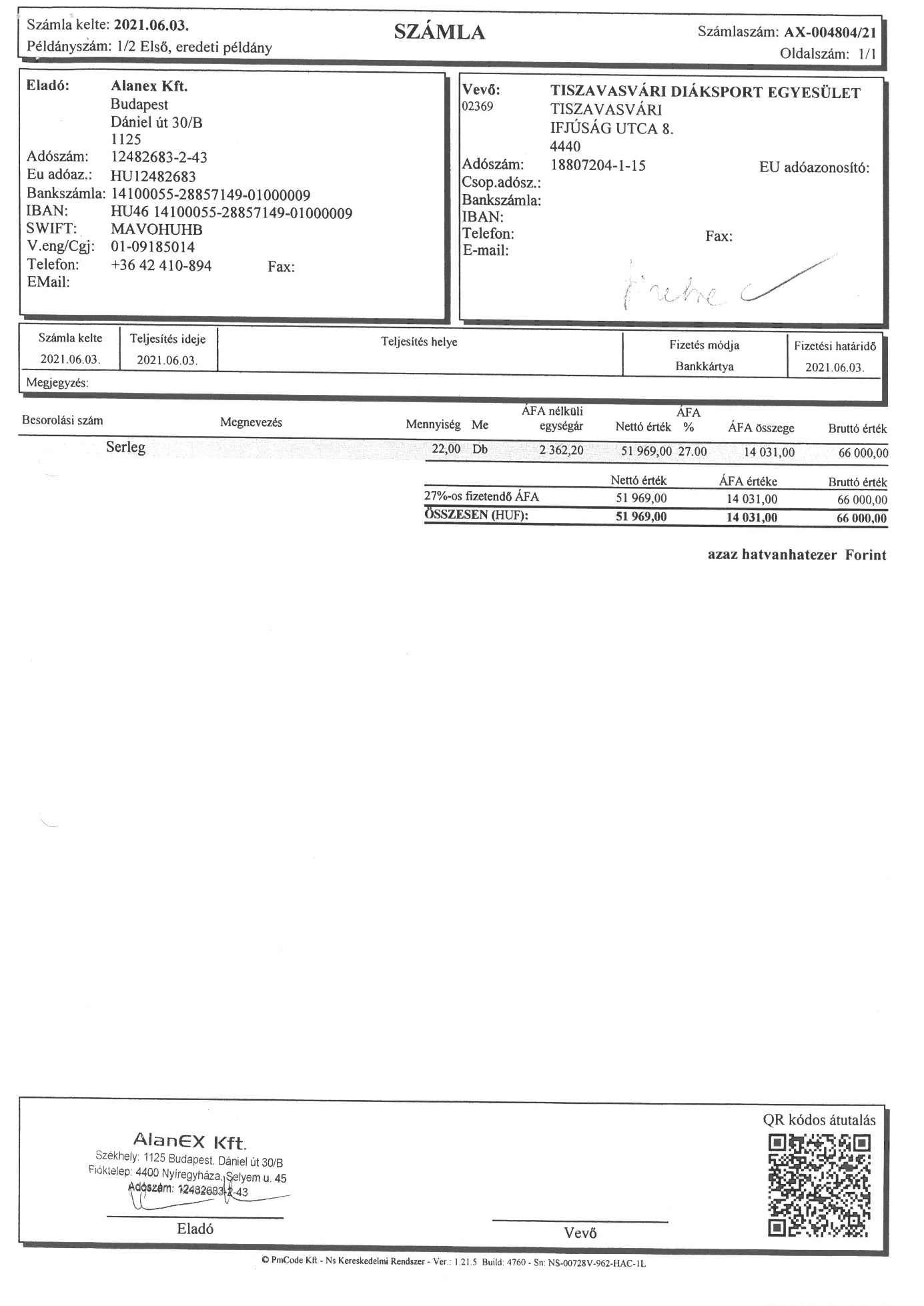 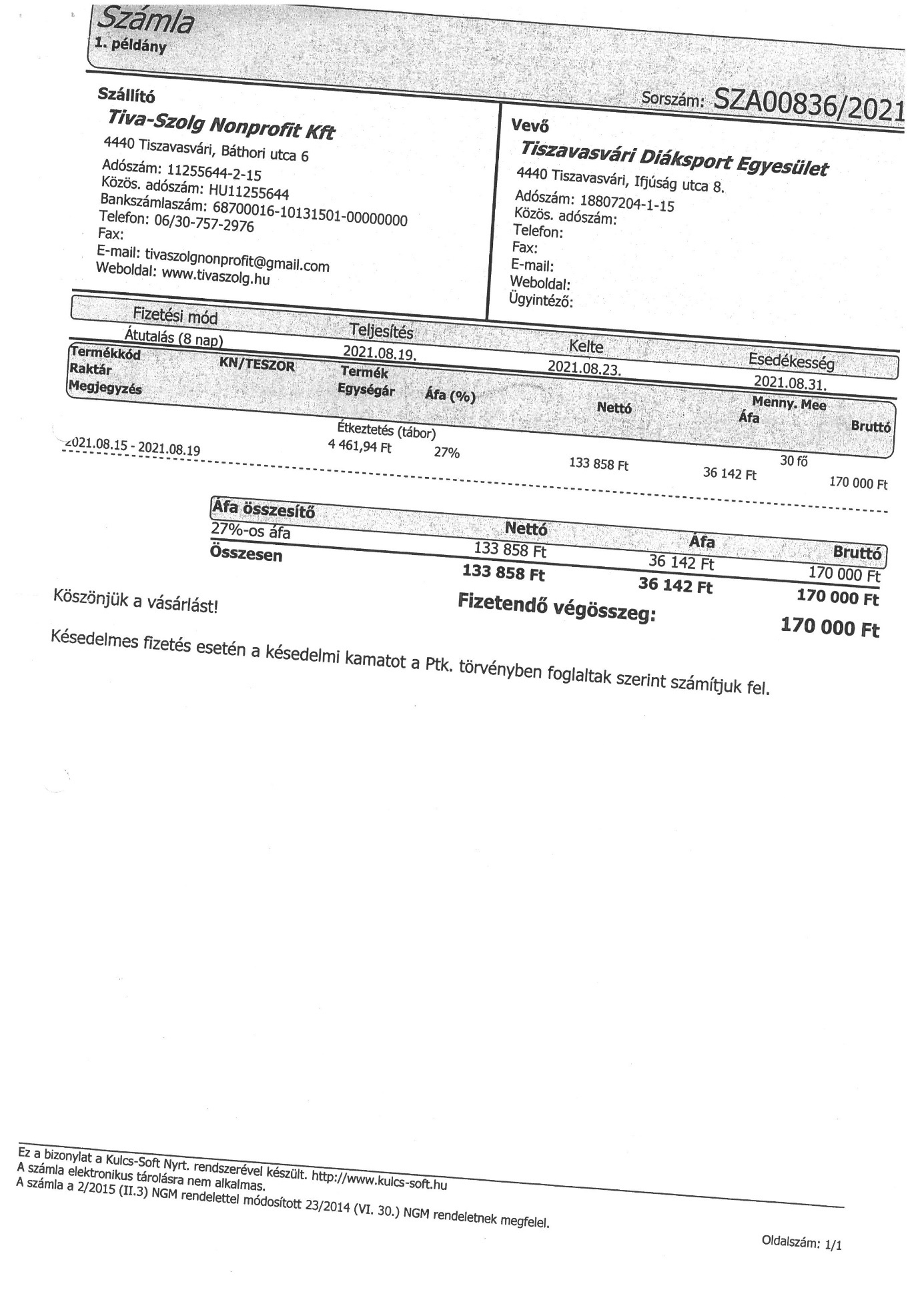 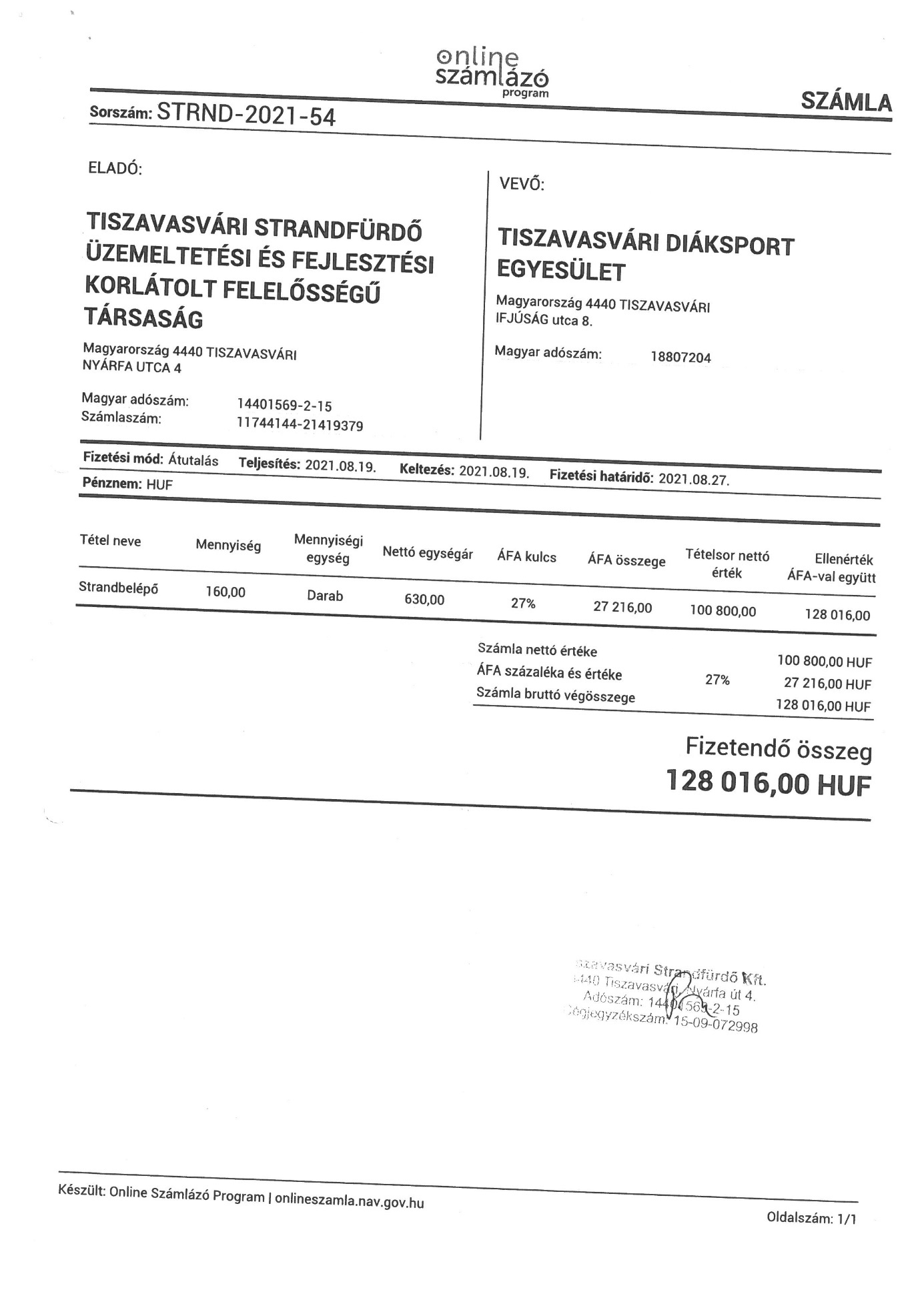 